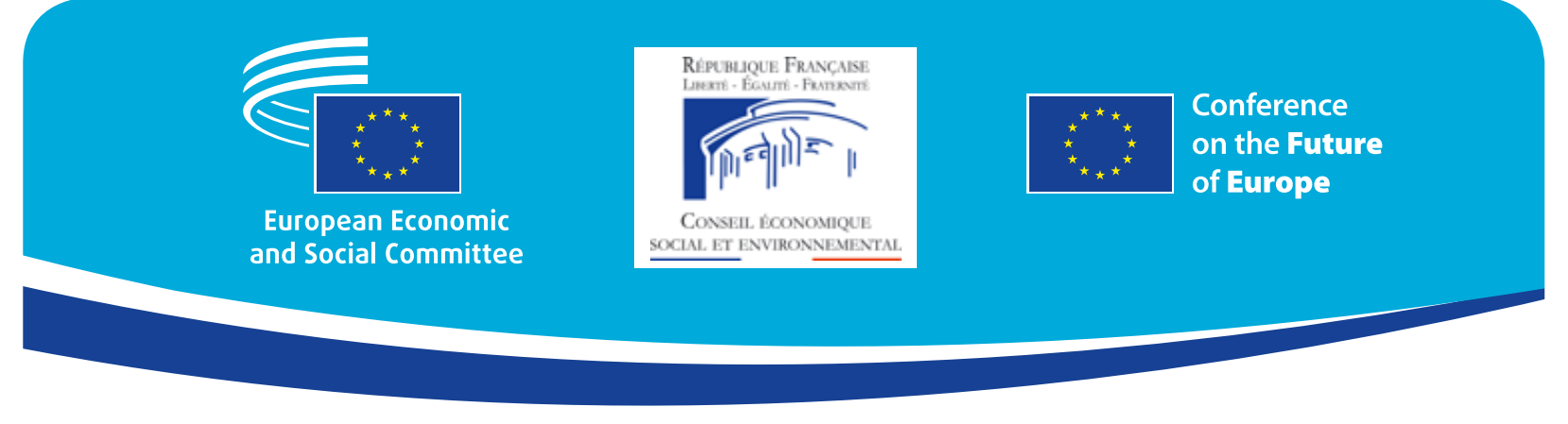 Årligt møde mellem formændene og generalsekretærerne i EØSU og de økonomiske og sociale råd i EUParis, den 22.-23. november 2021Deltagelsesdemokratiet og dets rolle med hensyn til at gøre EU modstandsdygtigt og fremtidssikretDet Europæiske Økonomiske og Sociale Udvalgs og de nationale økonomiske og sociale råds bidrag til konferencen om Europas fremtidKONKLUSIONERFormændene og generalsekretærerne i Det Europæiske Økonomiske og Sociale Udvalg (EØSU) og EU's nationale økonomiske og sociale råd mødtes i Paris den 22.-23. november 2021.Efter en indgående og omfattende debat fremlagde de følgende konklusioner, der giver fuld støtte til en ambitiøs konference om Europas fremtid, som vil give håndgribelige resultater for at gøre EU stærkere og mere fremtidssikret og bringe EU tættere på borgerne. For at opnå dette skal EU lytte til og handle i overensstemmelse med budskaberne og forslagene fra det europæiske og nationale organiserede civilsamfund.OversigtMorgendagens Europa: EØSU's og de nationale økonomiske og sociale råds visionGenopretningen skal tage fat på konsekvenserne af pandemien samt de udfordringer og forandringer, vi står over for, såsom den dobbelte teknologiske og grønne omstilling, den demografiske aldring og globaliseringen.Vi kan ikke blot genskabe situationen som før krisen; vi skal komme videre, omstrukturere og forbedre vores samfund. Vores bestræbelser skal rettes mod at skabe et stærkere EU, der fremmer opadgående konvergens og større samhørighed og solidaritet. Denne vision om Europa kombinerer bæredygtig velstand, social retfærdighed, inklusion og en retfærdig grøn og digitale omstillinger og fremmer samtidig respekten for de grundlæggende rettigheder og retsstatsprincippet.Med henblik herpå bør medlemsstaterne støtte den europæiske økonomis konkurrenceevne og virksomheder af alle størrelser og former, navnlig SMV'er og den sociale økonomi samt iværksætteri, som også bør bidrage til at skabe kvalitetsjob.Samtidig har Europa brug for en social tilgang, der ikke lader nogen i stikken, og som bekæmper fattigdom. Til det formål har vi brug for øgede infrastrukturinvesteringer og sociale investeringer, herunder i social beskyttelse og til støtte for innovation og fremtidssikrede færdigheder.Vi er navnlig nødt til at beskytte de mest sårbare personer i vores samfund, som er blevet særlig berørt af covid-19-krisen (såsom personer med handicap og personer med indvandrerbaggrund eller etnisk minoritetsbaggrund). I en ånd af lighed mellem generationerne bør der lægges særlig vægt på de unge, som fortjener en lysere fremtid. EØSU og de nationale økonomiske og sociale råd glæder sig over den opmærksomhed, som konferencen om Europas fremtid har givet de unge, og over, at 2022 er blevet udnævnt til det europæiske ungdomsår.Det vil være afgørende at styrke medlemsstaternes sundhedssystemer, at forbedre sundhedskoordineringen i hele EU yderligere og at forebygge grænseoverskridende sundhedstrusler mere effektivt. EU bør udvise ambitioner med hensyn til den europæiske sundhedsunion og Myndigheden for Kriseberedskab og -indsats på Sundhedsområdet. EØSU og de nationale økonomiske og sociale råd gentager ligeledes, at der er et presserende behov for at træffe foranstaltninger over for en klimakrise, der er forårsaget af menneskelige aktiviteter, og som utvetydigt påvirker hvert et hjørne af klodens land-, luft- og havområder med henblik på at opnå CO2-neutralitet inden 2050. Trivselsøkonomien bør beskytte økosystemer, bevare biodiversiteten, sikre en retfærdig omstilling til en klimaneutral levevis i hele EU og fremme bæredygtigt iværksætteri.Sidst, men ikke mindst skal EU forsvare kønsligestilling, mangfoldighed, fred, grundlæggende rettigheder, retsstatsprincippet, demokrati, social dialog og inklusiv regeringsførelse.Vi udnytter vores stærke sider for at opnå vores fælles vision Den Europæiske Union kan forlade sig på centrale styrker såsom sit store indre marked, sit solide industrielle grundlag og solidaritet uden fortilfælde, som det fremgår af vedtagelsen af det nye instrument til genopretning, NextGenerationEU. For at beskytte sine værdier, respektere de grundlæggende rettigheder og retsstatsprincippet og forsvare sine prioriteter skal EU også spille en positiv rolle på den internationale økonomiske scene. EU skal opnå en vis grad af åben strategisk autonomi og øge sit kriseberedskab og krisestyringskapacitet.Den grønne pagt for Europa er den nye europæiske vækststrategi med velstand, bæredygtighed og social retfærdighed som omdrejningspunkt. Formålet er at omdanne EU til en moderne, ressourceeffektiv og konkurrencedygtig økonomi og sikre, at nettoudledningen af drivhusgasser ophører inden 2050, og at der skabes en økonomisk vækst, der er afkoblet fra ressourceforbruget, og hvor ingen lades i stikken.En retfærdig omstilling til en klimaneutral levevis, skabelse af kvalitetsjob og fremme af bæredygtigt iværksætteri og innovation, herunder den cirkulære økonomi og den sociale økonomi, er afgørende for Europas velstand.En anden stor udfordring er en vellykket gennemførelse af den digitale omstilling. Det handler om at give mennesker og virksomheder mulighed for at omfavne en digital fremtid, der er menneskecentreret, bæredygtig og mere velstående. EU's digitale dagsorden har til formål at sikre, at denne omstilling kommer alle – borgere og virksomheder – til gode, samtidig med at den hjælper EU med at nå sit mål om klimaneutralitet inden 2050.Endelig er EU's største aktiver dets borgere og det europæiske civilsamfund. De skal sættes i centrum for politikkerne gennem en effektiv civil og social dialog og sættes i stand til at imødegå de ændringer, der er nødvendige i relation til de to omstillinger. De 20 principper for den europæiske søjle for sociale rettigheder er den ledestjerne, der guider os mod et socialt Europa, der er rummeligt og fuld af muligheder. EØSU og de nationale økonomiske og sociale råd glæder sig over, at 2022 bliver det europæiske ungdomsår. De unge er blevet hårdest ramt af pandemien, og deres arbejdsløshed ude af arbejdsstyrken er steget. EØSU og de nationale økonomiske og sociale råd efterlyser foranstaltninger, der fokuserer både på aktive arbejdsmarkedspolitikker og på uddannelse og færdigheder. Solidariteten mellem generationerne er også afgørende. Dette er en nøglefaktor til at hjælpe unge og samtidig værdsætte de ældre.NextGenerationEU og de nationale genopretnings- og resiliensplanerEU skal fortsætte det positive og historiske momentum, der er skabt af vedtagelsen af NextGenerationEU, et midlertidigt genopretningsinstrument på over 800 mia. EUR, der skal bidrage til at afhjælpe den presserende økonomiske og sociale skade forårsaget af covid-19-pandemien.Genopretnings- og resiliensfaciliteten, der er omdrejningspunktet for NextGenerationEU, støtter de reformer og investeringer, som EU-landene foretager. Formålet er at gøre Europa grønnere, mere digitalt, mere robust og bedre tilpasset de nuværende og fremtidige udfordringer.I forordningen om genopretnings- og resiliensfaciliteten understreges behovet for at høre både civilsamfundsorganisationer og arbejdsmarkedets parter i relation til udarbejdelsen og gennemførelsen af nationale genopretningsplaner. Det har imidlertid vist sig, at dette hidtil ikke har været tilfældet. EØSU og de nationale økonomiske og sociale råd konkluderer, at høringerne i de fleste medlemsstater langtfra er tilfredsstillende, hvad angår det organiserede civilsamfunds berettigede krav. De opfordrer derfor til en langt mere konkret inddragelse af det organiserede civilsamfund i forbindelse med gennemførelsen og evalueringen af de nationale planer med mere formelle procedurer, der fremmer reel udveksling.Det organiserede civilsamfunds stemme: et væsentligt element i udformningen af vores fælles fremtidSiden begyndelsen af covid-19-krisen har arbejdsgiverorganisationer, fagforeninger og andre civilsamfundsorganisationer spillet en væsentlig rolle med hensyn til at afbøde krisens virkninger. Der er utallige eksempler på foranstaltninger, der er iværksat af det europæiske civilsamfund, og som vidner om deres strukturers betydning. Deres arbejde, da covid-19-krisen var værst, var et vigtigt bidrag til at opretholde samhørigheden og stabiliteten i vores samfund.På et tidspunkt, hvor EU skal genopbygges og forberedes på fremtiden, er arbejdsmarkedsparterne og civilsamfundsorganisationerne samt EØSU og medlemsstaternes økonomiske og sociale råd centrale aktører.Fornyelsen og den socioøkonomiske genopbygning af Europa kræver en reel og konkret inddragelse af alle dele af samfundet, navnlig i processen med at udforme, gennemføre og evaluere reformer.EØSU og EU-medlemsstaternes økonomiske og sociale råd har et indgående kendskab til området og er unikke permanente fora for civil dialog med den fordel, at de kan tilbyde løsninger på grundlag af konsensus mellem forskellige interessenter. Takket være deres kreativitet og evne til at gøre forudsigelser kan de udvikle løsninger, der er tilpasset udfordringerne i det 21. århundrede, og de skal spille en central rolle i genopbygningsprocessen. EØSU er sammen med netværket af nationale økonomiske og sociale råd i en privilegeret position til at dele medlemsstaternes bedste praksis og de bedste reformløsninger med EU-institutionerne.EØSU og de økonomiske og sociale råd i EU's medlemsstater bekræfter på ny, at de er villige til at deltage aktivt i processen med at udforme, formulere og gennemføre de igangværende reformer for at sikre, at politikkerne er fuldt ud i overensstemmelse med borgernes behov og forventninger, og for at skabe en større følelse af fælles ejerskab.EØSU og de økonomiske og sociale råd minder om nødvendigheden af at bringe artikel 11 i TEU til live, hvori det med hensyn til bestemmelserne om demokratiske principper hedder, at "institutionerne fører en åben, gennemsigtig og regelmæssig dialog med de repræsentative sammenslutninger og civilsamfundet".De agter fortsat at engagere sig i denne afgørende udfordring, idet de er klar over, at deltagelsesdemokratiet har brug for formidlingsorganer, der kan inddrage borgerne og tilskynde dem til at udtrykke deres synspunkter i alle samfundsområder.Det er vigtigt, at EU støtter den centrale rolle, som arbejdsmarkedsparterne og civilsamfundsorganisationerne spiller med hensyn til at fremme og forsvare vores europæiske socioøkonomiske model og værdier, demokrati, grundlæggende rettigheder og retsstatsprincippet mod indskrænkningen af civilsamfundets råderum. Dette er kernen i det europæiske projekt.Konferencen om Europas fremtid: en chance for at skabe en bedre fremtid for alleEØSU og de nationale økonomiske og sociale råd mener, at konferencen om Europas fremtid er en historisk mulighed for at skabe en dynamik, der kan sætte nyt skub i det europæiske integrationsprojekt. Det særligt innovative aspekt ved dette projekt er dets mål om at skabe kontakt til borgerne i alle 27 medlemsstater.EØSU og de nationale økonomiske og sociale råd støtter kraftigt denne proces med at udvikle deltagelsesdemokratiet. De mener, at konferencen om Europas fremtid skal sætte europæerne i centrum, opnå konkrete, synlige og målelige resultater og sikre, at borgere fra hele Europa deltager i debatterne.Konferencen skal bygge på en gennemsigtig bottom-up-tilgang og levere håndgribelige resultater. For at sikre gennemsigtighed og ansvarlighed skal der udvikles et online dashboard, som skal informere borgerne om, hvordan EU-institutionerne følger op på deres anmodninger, om, hvorvidt reformforanstaltninger kommer fra konferencen om Europas fremtid, og om tidsplanen for gennemførelsen af disse foranstaltninger. Hvis der er idéer, der ikke gøres noget ved, skal grundene hertil forklares.EØSU og de nationale økonomiske og sociale råd er i kraft af deres medlemskab og netværk særligt godt rustet til at skabe kontakt til borgerne og forelægge deres forslag for konferencens styrende organer. Med henblik herpå bifalder EØSU sin deltagelse i konferencens organer._____________Det Europæiske Økonomiske og Sociale Udvalg (EØSU) og de nationale økonomiske og sociale råd betragter pandemiens udgang som en mulighed for at komme videre og forbedre vores samfund med henblik på at skabe et stærkere EU, der fremmer konvergens i opadgående retning, bedre samhørighed og solidaritet, en garanti for en styrket europæisk borgeridentitet. Denne vision om Europa kombinerer bæredygtig velstand, social retfærdighed, inklusion og en retfærdig grøn og digital omstilling og fremmer samtidig respekten for de grundlæggende rettigheder og retsstatsprincippet.For at opnå dette kan Den Europæiske Union henholde sig til centrale styrker som f.eks. sit store indre marked, sit solide industrielle grundlag, sin rolle på den internationale økonomiske scene, et blomstrende civilsamfund og en solidaritet uden fortilfælde, som det fremgår af vedtagelsen af det nye genopretningsinstrument, NextGenerationEU. EØSU og de nationale økonomiske og sociale råd understreger betydningen af, at det organiserede civilsamfund inddrages konkret i gennemførelsen og evalueringen af nationale genopretnings- og resiliensplaner. De insisterer på behovet for at sætte den sociale dimension i centrum af deres politikker og især udviklingen af et sundhedens Europa i alle dets dimensioner.Den grønne pagt for Europa, der har til formål at opnå CO2-neutralitet inden 2050, er den nye europæiske vækststrategi med velstand, bæredygtighed og social retfærdighed som omdrejningspunkt. I relation til den digitale omstilling handler det også om at give mennesker og virksomheder mulighed for at tage ansvar for en menneskecentreret, bæredygtig og mere velstående digital fremtid. De 20 principper for den europæiske søjle for sociale rettigheder er den ledestjerne, der guider os mod et socialt Europa, der er rummeligt og fuldt af muligheder.På et tidspunkt, hvor EU skal genopbygges og forberedes på fremtiden, er arbejdsmarkedsparterne og civilsamfundsorganisationerne samt EØSU og medlemsstaternes økonomiske og sociale råd centrale aktører.EØSU og de økonomiske og sociale råd i EU's medlemsstater bekræfter på ny, at de er villige til at deltage aktivt i processen med at udforme, formulere og gennemføre de igangværende reformer for at sikre, at politikkerne er fuldt ud i overensstemmelse med borgernes behov og forventninger, og for at skabe en større følelse af fælles ejerskab. De fremhæver behovet for at styrke de offentlige politikker til fordel for de mest sårbare og behovet for europæisk konvergens i ungdomspolitikkerne. EØSU og de nationale økonomiske og sociale råd har et indgående kendskab til området og er unikke permanente fora for civil dialog med den fordel, at de tilbyder løsninger på grundlag af konsensus mellem forskellige interessenter. EØSU og de nationale økonomiske og sociale råd mener, at konferencen om Europas fremtid er en historisk mulighed for at skabe en dynamik, der kan sætte nyt skub i det europæiske integrationsprojekt og udvikle deltagelsesdemokratiet. De mener, at konferencen skal sætte europæerne i centrum, opnå konkrete, synlige og målelige resultater og sikre, at borgerne og civilsamfundsorganisationerne i de 27 EU-medlemsstater deltager i debatterne.Konferencen skal bygge på en gennemsigtig bottom-up-tilgang og levere håndgribelige resultater. For at sikre gennemsigtighed og ansvarlighed skal der udvikles et online dashboard, som skal informere borgerne om, hvordan EU-institutionerne følger op på deres anmodninger, om, hvorvidt reformforanstaltninger kommer fra konferencen om Europas fremtid, og om tidsplanen for gennemførelsen af disse foranstaltninger. Hvis der er idéer, der ikke gøres noget ved, skal grundene hertil forklares.EØSU og de nationale økonomiske og sociale råd er i kraft af deres medlemskab og netværk særligt godt rustet til at skabe kontakt til borgerne og gøre konferencens styrende organer opmærksom på deres forslag. Nu er det vigtigt at gå fra en fælles vision til konkrete tiltag fra det europæiske organiserede civilsamfunds side som central for tilliden til EU's fremtid.